SCENARIUSZ ZAJĘĆ DYDAKTYCZNYCHPrzeznaczenie: szkoła podstawowa specjalna (uczniowie niepełnosprawni intelektualnie), edukacja wczesnoszkolna.Temat zajęć: Rozpoznaję pory roku! Formy pracy: indywidualna, zajęcia w kręgu.Metody: aktywizujące, podające.Środki dydaktyczne: karta pracy, klej, wierszyk, symbole PCS.Przebieg zajęć:Czynności organizacyjne.Przedstawienie uczniom tematu zajęć, np. „Co jakiś czas, cztery razy w roku, świat się zmienia. Te zmiany nazywamy porami roku. Porozmawiamy dzisiaj o porach roku!”. Pokazuje dzieciom symbol PCS – „pory roku”.Zajęcia w kręgu: nauczyciel przedstawia uczniom symbole PCS przedstawiające kolejne pory roku: wiosnę, lato, jesień i zimę (koniecznie w takiej kolejności). Następnie tłumaczy dzieciom, że pory roku mają wpływ na to, jak zmienia się świat. Na przykład:„wiosną drzewa robią się zielone i kwitną kwiaty” – pokazuje na symbolach PCS kolor zielony oraz kwiaty jednocześnie powiązując je z symbolem „wiosna”,„latem jest bardzo ciepło, dzieci mają wakacje” – pokazuje na symbolach PCS wakacje jednocześnie powiązując je z symbolem „lato”,„jesienią liście spadają z drzew i często pada deszcz” – pokazuje na symbolach PCS liście i deszcz jednocześnie powiązując je z symbolem „jesień”,„zimą pada śnieg i Święty Mikołaj przynosi prezenty” – pokazuje na symbolach PCS śnieg, Świętego Mikołaja i prezenty jednocześnie powiązując je z symbolem „zima”.Nauczyciel jeszcze raz powtarza jakie mamy pory roku, np. „Mamy takie pory roku: wiosna, lato, jesień, zima.”. Cały czas korzysta przy tym z symboli PCS.Nauczyciel rozkłada przed dziećmi symbole PSC z porami roku w dowolnej kolejności. Zadaje pytania dotyczące kolejności pór roku.Przejście do pracy przy stolikach. Dzieci na ławkach znajdują karty pracy (dobieranie symboli PSC do pory roku). Nauczyciel pomaga w wykonaniu karty pracy.Sprawdzenie poprawności wykonania zadania i pochwalenie dzieci, np. „Bardzo dobrze poradziliście sobie z wykonaniem zadania! Jestem z Was bardzo dumna.”.Aktywność relaksacyjna: przeczytanie dzieciom wierszyka Bożeny Formy pt. „Stroje na różne pory roku”.Zakończenie zajęć.Bożena Forma – „Stroje na różne pory roku”Kiedy latem na niebiesłońce jasno prażyw kąpielowym strojusiedzę na plaży.Kiedy mróz siarczystypanuje na dworzew czapce i szalikuspacerować mogę.Kiedy jesieniądeszcz ciągle padawtedy bardzo chętniekalosze zakładam.Wiosną wyciągambuty sportowew dresie po parkupobiegać w nich mogę.Zacytowałam ten wiersz w oryginalnej formie, jednak ze względu na utrwalanie kolejności występowania pór roku sugerowałabym jego przeczytanie w kolejności wiosna  lato  jesień  zima, czyli w kolejności strof: 4, 1, 2, 3.KARTA PRACY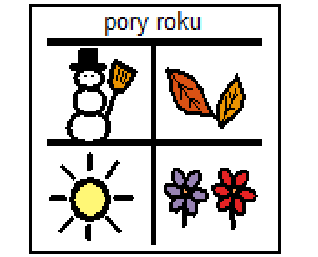 ________________________________________________________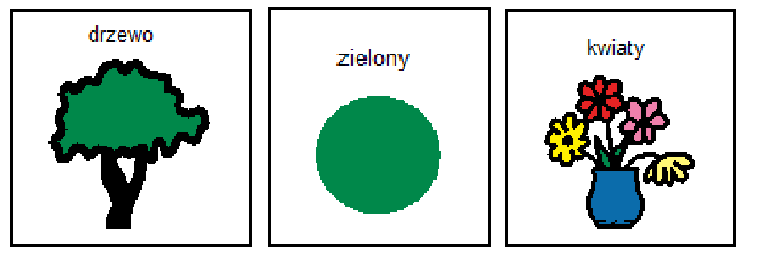 ________________________________________________________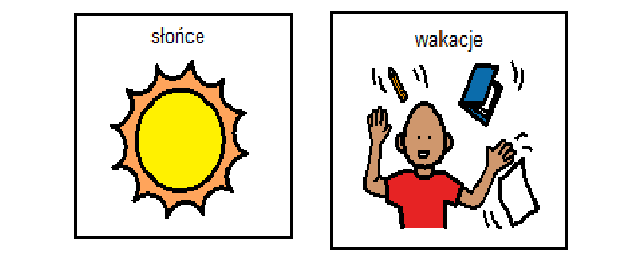 ________________________________________________________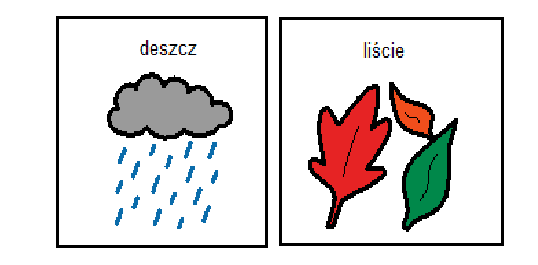 ________________________________________________________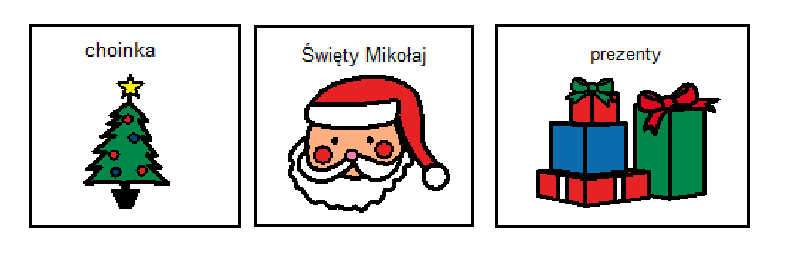 ________________________________________________________Do wycięcia: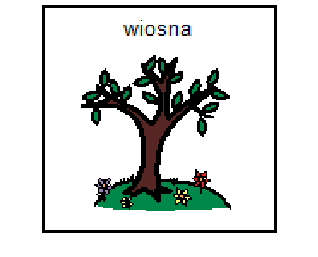 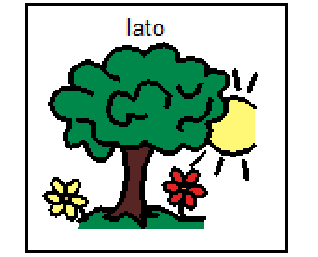 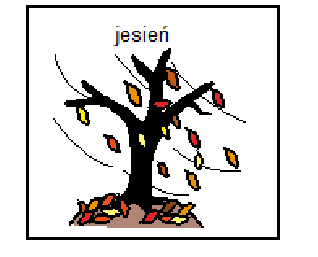 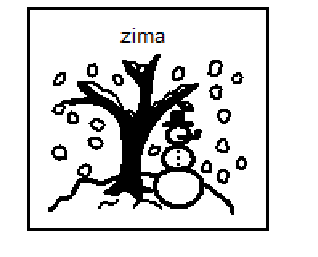 Cele ogólneRozpoznawanie i nazywanie pór roku.Porozumiewanie się z wykorzystaniem wspomagających i alternatywnych metod komunikacji (AAC).Cele szczegółoweUczeń potrafi rozpoznawać i nazywać pory roku.Uczeń potrafi nazywać pory roku z wykorzystaniem wspomagających i alternatywnych metod komunikacji (AAC).